Сегодня в ЛДП «Солнышко» прошел весело и на позитиве «День туриста» с элементами квест-игры «Роза ветров». Дети выполняли задания по станциям с туристско-краеведческим содержанием: «Костры», «Фильтр для воды», «Установка туристской палатки», «Сборка рюкзака». Целью игры было актуализировать чувство взаимопомощи, развить чувство коллективизма и командности. Сначала дети вместе с вожатыми просмотрели видеоинструкции, как правильно укладывать вещи в рюкзак, фильтровать воду, ставить палатку, подать сигнал бедствия, ориентироваться в местности. Игра прошла в теплой дружеской атмосфере. Дети очень сплотились во время игры. Все участники получили отличный заряд бодрости и море положительных эмоций.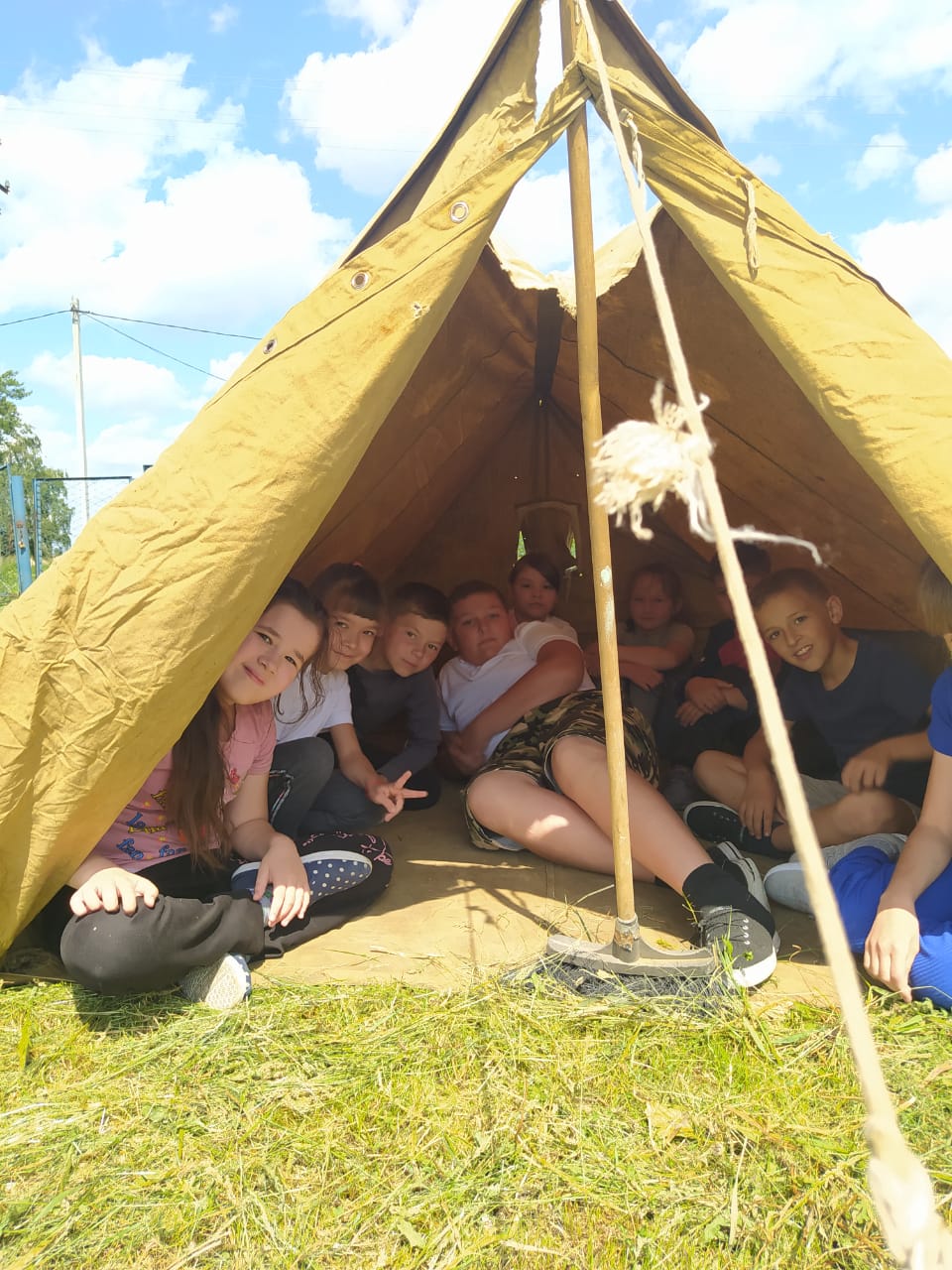 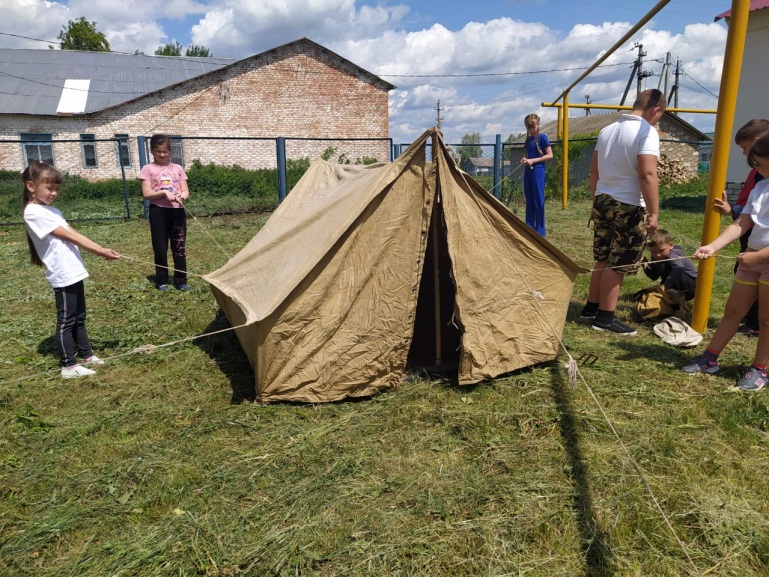 